HiNew SurveyMonkey surveyThank you for the responses so far.  If anyone who has not completed the survey would like to do so then please complete it be 2pm today.Here is the link: https://www.surveymonkey.co.uk/r/VGZKHKYHome schoolingHere is a very good resource for kids (10 +) introducing them to different tech careers.   This is a free learning resource.  This will be added to the intranet shortly.https://techwecan.org/tech-tuesdays/Furlough leave Q&A documentThis Q&A document has been updated to provide guidance on the questions below. Can I take annual leave during a period of furlough and how are bank holidays handled?What interaction can I have with the firm during the furlough period?If I can’t do any work for the firm, what can I do in relation to the firm during the furlough period?Competition timeThe Office Olympics are back by popular demand and another new World Record was set!  My Mum is so proud! However this week it is Office Olympics in reverse - I’m giving you the answer: 2 mins 30.11s.   To win the top/only cash prize of £25 you need to guess what task took me that long to complete.  Valid entries need to be performable without breaking any laws (natural or legal) so keep it clean please ;-)Here are some pointers:I started and finished in my office;I performed a task that would have been needed in normal times but this is not a task that would normally be performed by a fee earner; andI ran as much as the task allowed.The closest answer wins the prize.  In the relatively likely event that no one is close I will go for the most imaginative or funny entry.   For the second prize this week I will perform that guess as the next Office Olympics competition!I now leave myself open, with only a modicum of trepidation, to your imagination!Guess need to be submitted by 10am on Monday.BC ContactsKaren Genuardi    07801 523186Ian Gill                   07782 248216Vince Bixby           07725 900367Claire Pitman        07956 862824Craig Turner          07946 629052Adrian Bennett      07817 894781Alok Suthar           07877 350839Ian Gill
Partner, Patent & Trade Mark Attorney Ian Gill
Partner, Patent & Trade Mark Attorney DL: +44 (0) 20 7440 6841 E: isg@aathornton.com 
W: aathornton.com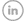 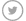 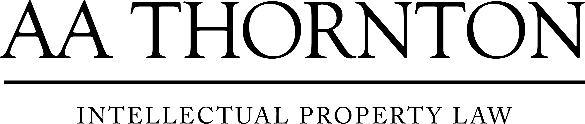 A.A. Thornton & Co.
10 Old Bailey
London, EC4M 7NG
T +44 (0) 20 7405 4044
F +44 (0) 20 7405 3580COVID-19 - At AA Thornton we are well equipped to proceed with business as usual, and to provide uninterrupted, high-quality service to our clients. Please click here for our latest update.COVID-19 - At AA Thornton we are well equipped to proceed with business as usual, and to provide uninterrupted, high-quality service to our clients. Please click here for our latest update.